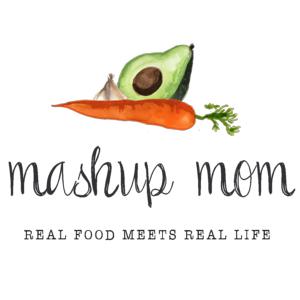 Shopping list (through 10/9):Dairy & refrigerated4 oz Emporium Selection original feta cheese crumbles, $2.09 (Sun, Mon)
8 oz block Happy Farms mozzarella, $1.95 (Tues)
8 oz block Happy Farms sharp cheddar, $1.95 (Sun, Thurs, Fri)
16 oz Park Street Deli classic guacamole, $2.99 (Mon, Thurs)FrozenSeason’s Choice steamable peas, $.79 (Tues)GroceryL’Oven Fresh spinach or sundried tomato wraps, $2.99 (Mon)
Casa Mamita restaurant style salsa, $1.89 (Thurs)
Southern Grove dried cranberries, $1.59 (Sun, Thurs)
2 packs El Milagro flour tortillas, $1.96 (Tues, Thurs)
Casa Mamita taco seasoning mix, $.39 (Thurs)
2 cans Dakota’s Pride Great Northern beans, $1.38 (Mon)
1 can Dakota’s Pride chickpeas (garbanzo beans), $.59 (Weds)1 can Dakota’s Pride black beans, $.59 (Thurs)
8 oz can Happy Harvest tomato sauce, $.29 (Tues)Meat2 lbs 80% lean ground beef, $6.98 (Sun, Tues)
3 lbs boneless skinless chicken breast, $5.37 (Weds, Thurs)
2.5 lbs assorted bone-in pork chops, $6.73 (Fri)Produce3 lbs gala apples, $1.99 (Sun, Weds, Fri)
2 mangoes, $1.78 (Mon)
2 lbs green grapes, $2.58 (Mon, Weds)
16 oz organic spring mix salad, $3.89 (Sun, Weds,Thurs)
8 oz spinach, $1.49 (Mon, Thurs)
16 oz broccoli crowns, $1.69 (Weds, Fri)
1 cucumber, $.59 (Mon)
2 lbs carrots, $1.29 (Tues, Thurs)
8 oz white mushrooms, $1.69 (Weds)
2 medium acorn squash, $2.79 (Sun)
3 lbs yellow onions, $2.29 (Sun, Mon, Thurs, Fri)
3 heads garlic, $1.29 (Sun, Mon, Tues)
1 sweet potato, $.59 (Weds)
6 Roma tomatoes, $1.20 (Mon, Thurs)-----Total: $65.57Staple items you’ll need – AKA: Pantry seasonings & condiments used in this week’s recipes, but not in the shopping list:Olive oil, butter, brown sugar, red wine vinegar, sea salt, black pepper, cinnamon, nutmeg, cumin, cayenne, Italian seasoning, crushed red pepper, chili powder, turmeric, paprika, powdered ginger, seasoned salt, smoked paprika, sage, garlic powder** Note: In many cases you can substitute for and/or omit some of these, depending on the recipe. Read through the recipes to see where you may need to re-stock your pantry staples.ALDI Meal Plan week of 10/10/21 – Find the recipes at MashupMom.comALDI Meal Plan week of 10/10/21 – Find the recipes at MashupMom.comSundaySweet & savory stuffed acorn squash dinner, side saladMondayVegetarian white bean wraps, mangoes, grapesTuesdayKeema inspired ground beef quesadillas, glazed carrots, peasWednesdaySheet pan chicken & harvest vegetable dinner salad, grapesThursdaySlow cooker salsa chicken tacos, saladFridaySkillet pork chops with apples & onions, broccoliSaturdayNight off! Leftovers – carryout – or take & bake deli pizza